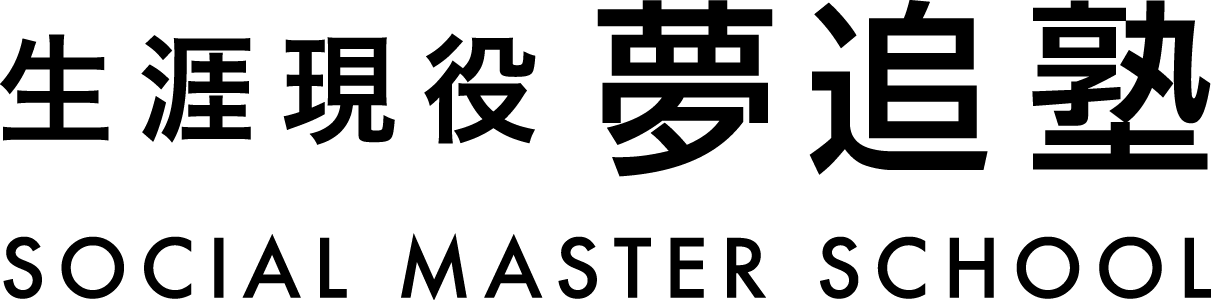 入塾願書　平成29年度　　　　　　　　　申込日　平成年月日※応募書類は「生涯現役 夢追塾」に関する事務処理以外には使用いたしません。※「生涯現役 夢追塾」運営規定第6条の入塾資格(裏面参照)確認のため、官公庁に必要事項の確認を行う場合があります。（１）以下の２つの問いにお答えください。　　※（　A・B　）を下記にお答えください。Q１.私の想い私はつね日頃（　　A　　）が気になっている。Q２.地域社会の課題私が気になることAを地域の中で位置づけてみると、私は地域の中では（　　B　　）が課題だと思う。（２）自己紹介と入塾理由を裏面に記入し提出してください。生涯現役 夢追塾 事務局宛　(TEL.093-662-3100)応募締切日　平成29年5月31日（水）消印有効 または 締切日までにFAX、メールにて送信
※願書のご提出後は関係者による面談を予定しています。日程は応募締切後、応募者全員にご連絡いたします。（２−１）自己紹介記入欄（２−２）入塾理由をご記入下さい。生涯現役夢追塾運営規定　※一部のみ抜粋第６条　夢追塾に入塾することができる者は、次の各号に掲げるすべての要件を満たす者とする。（1）市内に在住する者もしくは、市内に勤務している（勤務していた）者（2）入塾する年の年度末現在に５０歳以上の者（3）社会との関わりを持ち、生涯現役でありたいという志を持っている者（4）暴力団員（暴力団員による不当な行為の防止等に関する法律第２条第６号に規定する暴力団員をいう。以下に同じ。）及び暴力団員と密接な関係を有する者に該当しない者フリガナ性別　男　　　女性別　男　　　女生年月日昭和年月日(満歳)生年月日昭和年月日(満歳)氏　名性別　男　　　女性別　男　　　女生年月日昭和年月日(満歳)生年月日昭和年月日(満歳)住　所住　所電　話 自　宅　-- 勤務先　-- 携　帯　-- 自　宅　-- 勤務先　-- 携　帯　--FAX　--FAX　--FAX　--メールアドレス勤務先または最終勤務先退　職退職前ＡＢ願書送付先およびお問合せ先郵送で願書を送付される方〒805-0071　北九州市八幡東区 2-5-7 (NPO法人里山を考える会 内)FAXで願書を送付される方FAX.093-662-3800メールで願書を送付される方MAIL.info@yumeoi.org